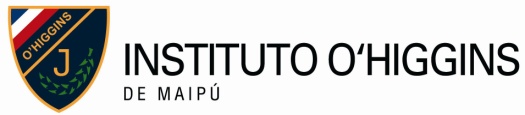 LISTA DE ÚTILES   5º AÑO BÁSICOTEMPORADA ESCOLAR 2022LENGUAJE y COMUNICACIÓN1 cuaderno 100 hojas universitario cuadro grande.1 diccionario Lengua Española.1 diccionario sinónimos y antónimos.INGLÉS1 cuaderno universitario 100 hojas composición.Se sugiere Texto : Learn With, US 5, Student Book  /  Workbook, pack, Ed.Oxford. MATEMÁTICA1 cuaderno universitario de 100 hojas cuadriculado.1 regla plástica de 30 centímetros.1 Transportador (180º).CIENCIAS NATURALES.1 cuaderno universitario 100 hojas.1 cuaderno taller de ciencias 100 hojas.Delantal blanco.HISTORIA Y GEOGRAFÍA Y CIENCIA SOCIALES.1 cuaderno universitario 100 hojas cuadro grande.TECNOLOGÍA.Materiales que serán solicitados durante el año.1 croquera.ARTES VISUALES Y MÚSICA.1 croquera tamaño oficio.1 block Nº 99.1 cuaderno 60 hojas. 2 cajas de lápices de color de 12 unidades (colores).1 caja de lápices pasteles.1 caja de témperas.Metalófono.Pinceles (grueso y fino).2 Cartón entelado 40 x 40.EDUCACIÓN FÍSICA.Buzo institucional.Útiles de aseo personal. Toalla, desodorante, jabón, polera de cambio.Zapatillas deportivas (no de lona) running.RELIGIÓN.1 cuaderno cuadriculado chico 60 hojas.1 carpeta para archivar.